АДМИНИСТРАЦИЯ
ПРОХОРСКОГО СЕЛЬСКОГО ПОСЕЛЕНИЯ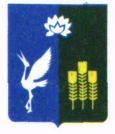 СПАССКОГО МУНИЦИПАЛЬНОГО РАЙОНА
ПРИМОРСКОГО КРАЯПОСТАНОВЛЕНИЕ21 декабря 2018 год		       с.Прохоры 		     	        	№ 78-паО списании муниципального имущества (имущества казны) находящегося в собственности Прохорского сельского поселенияВ соответствии с Федеральным законом от 06 октября 2003 г. № 131-ФЗ «Об общих принципах организации местного самоуправления в Российской Федерации» Приказом Минэкономразвития Российской Федерации от 30.08.2011 № 424 «Об утверждении Порядка ведения органами местного самоуправления реестров муниципального имущества» Решением муниципального комитета Прохорского сельского поселения от 12.09.2014г. № 77 «Об утверждении положения «О порядке владения, пользования и распоряжения муниципальным имуществом Прохорского сельского поселения, Уставом Прохорского сельского поселенияПОСТАНОВЛЯЮ:Исключить из собственности муниципального имущества Прохорского сельского поселения имущество согласно приложению.Главному специалисту 2 разряда (Максименко Е.С.) отразить в бюджетном учете имущества казны Прохорского сельского поселения списание указанного в приложении муниципального имуществаСтаршему специалисту 2 разряда (Войтенко О.Ф.) исключить из реестра муниципального имущества Прохорского сельского поселения имущество указанное в приложении к постановлению.Настоящее постановление подлежит официальному опубликованию на сайте Прохорского сельского поселения в информационной сети «Интернет»Настоящее постановление вступает в силу с момента подписания.Контроль за исполнением настоящего постановления оставляю за собой.Глава администрации Прохорского сельского поселения				Кобзарь В.В.Приложение к постановлению администрации Прохорского сельского поселения от 21 декабря 2018 г. № 78-паПеречень муниципального имущества Прохорского сельского поселения исключаемого из собственности Прохорского сельского поселения№Наименование объектаМестонахождение объектаГод ввода в эксплуатациюБалансовая стоимость1Водонапорная башняС.Прохоры, ул.Новая197049 500,002Линия электропередачи ВЛ 0,4 кВС.Малые Ключи (к котельной)19631 800,003СкважинаС.Прохоры, ул.Ленинская197035 000,004Тепловая сетьС.Малые Ключи, пер.Октябрьский198527 500,005Оборудование к котельной2001600,00